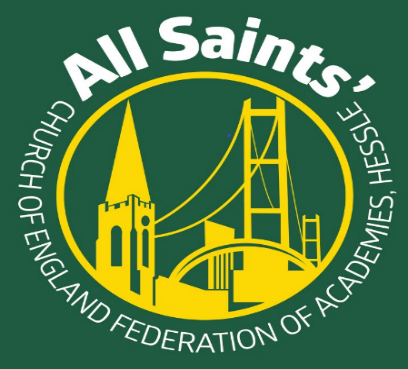 ELECTION OF PARENT GOVERNORCANDIDATE INFORMATION FORM
Election of Parent Governor at All Saints’ CE Federation of Academies, Hessle.Nomination forms can be completed electronically. If you wish to hand in a paper copy please ensure it is handed to the school office by the closing date -Noon on Monday 8 November 2021.Name .....................................................................  Age(s) of child(ren) ...................................Address …………………………………………………………………………………………………..……………………………..………………………………………………………………………………………………………………..……………………………..Contact telephone Number ……………………………………………………………………………………………………Email Address                         ……………………………………………………………………………………………………I confirm I am eligible to be a school governor.Personal statement - experience and/or interests relevant to serving as a Governor (maximum 150 words)………………………………………………………………..………………………………………………………………………..……………………………..………………………………………………………………..………………………………………………………………………..……………………………..………………………………………………………………..………………………………………………………………………..……………………………..………………………………………………………………..………………………………………………………………………..……………………………..………………………………………………………………..………………………………………………………………………..……………………………..………………………………………………………………..………………………………………………………………………..……………………………..………………………………………………………………..………………………………………………………………………..……………………………..………………………………………………………………..………………………………………………………………………..……………………………..………………………………………………………………..………………………………………………………………………..……………………………..Signed  ...................................................................                   Date ............................................ 